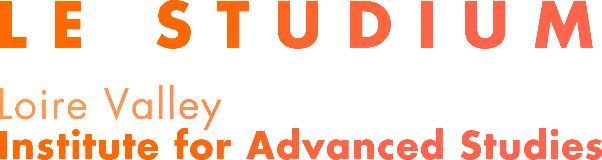 SMART LOIRE VALLEY (SLV) ProgrammeLE STUDIUM VISITING ARTIST AwardCall for Projects 2023Part B – Scientific proposalApplicant:Host Laboratory:Host Scientist:Title of the project:Important: This cover page is not included in the 8-page limit. Section 1 : Artistic ProjectAims and significanceDescribe the specific aims and planned outcome of the project and the potential significance of the proposed artistic project.MethodologyDescribe the methods and techniques to be used, including as appropriate:Description of the project design;Techniques to be used; Strengths and challenges of the project designSection 2: Impact of the proposed projectInnovationDescribe the innovative aspects in the proposal specify the contribution of the project to the development of knowledge in the scientific field.Interdisciplinary dimensionIf relevant, show how the proposed project connects various scientific disciplines.If relevant, describe how interdisciplinarity is a key factor of the application.Links between art and scienceDescribe how science is a key element of the project and how the artistic project will feed the reflection on the relationship of art and sciences practices and generate cross-fertilisation between art and science.Collaborations between artists and laboratories or partnerships with socio-economic sectorsIf relevant, present the collaborations that are proposed for the project. These partnerships can be with other academic laboratories as well as with private or public companies or socio-economic stakeholders.Exploitation and dissemination of resultsIf relevant, describe how the new knowledge generated by the proposed project will be disseminated and exploited, and the potential impacts. Discuss the strategy for targeting peers and key stakeholders (such as the scientific community, artists, professional organisations, policy makers, etc.).Section 3: Career and track recordTrack record of the applicantHighlight the career achievements of the applicant.Career developmentExplain the relevance of the SMART LOIRE VALLEY LE STUDIUM Visiting Artist award for the career development of the applicant.Developing long lasting research linksIndicate if there is a strategy for long lasting collaboration between the applicant and the host laboratory or host scientist.Relevance of the host laboratory choiceExplain why the applicant has chosen the host laboratory for his/her research project.Transfer of knowledge between the fellow and the host laboratoryOutline how a two-way transfer of knowledge will occur between the applicant and the host laboratory:Explain what new knowledge the applicant will gain during the Visiting Artist residency at the hosting organisation and how it will be acquiredOutline the previously acquired knowledge and skills that the artist will transfer to the host organisation